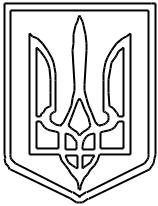 СПОСІБ КАЛІБРУВАННЯ ПОСІВНОГО МАТЕРІАЛУ ПЛОДОВИХ КІСТОЧКОВИХ КУЛЬТУР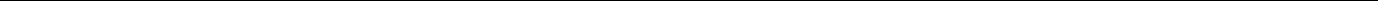 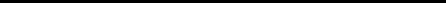 Корисна модель відноситься до сільського го-сподарства і може бути використана у садівництві, а саме у плодовому розсадництві.Відомий спосіб сортування посівного матеріа-лу плодових кісточкових культур за питомою ва-гою. Сортування відбувається зануренням посів-ного матеріалу в сольовий розчин (Татариков А.Н., Зуев В.Ф. Питомник плодовых и ягодных культур. М.: Россельхозиздат, 1984. - 270с., Трусевич Г.В., Плодовый питомник, М., Россельхозиздат, 1974. - 192с.). Цей спосіб передбачає відбір щуплого, не-наповненого насіння із загального об'єму, як не-кондиційного, тобто непридатного для посіву. Не-доліком такого способу є те, що сортування за питомою вагою не забезпечує вирівняності посів-ного матеріалу за розмірами. А це, в свою чергу, призводить до збільшення витрат праці на догляд за сіянцями і зменшення виходу якісного посадко-вого матеріалу.Також відомий спосіб сортування посівного матеріалу кісточкових культур вручну за розмірами на металевих ситах (Семеноводство и семенной контроль / Елинкова Е., Бернат Й., Чех В. - М.: Колос, 1980. - 335с.; Мережко И. И. Качество по-садочного материала и продуктивность плодовых насаждений. - К.: Урожай, 1991. - 152с., Новосель-цева А.С., Смирнов Н.А., Степанов С.Н. Плодовый питомник М.: Колос, 1981. - 256с., Справочник по лесным питомникам. М.: Лесная промышленность, 1983. - 280с.). Розміри і форму отворів металевих сит не обґрунтовано, також не відомо на скільки фракцій відбувається калібрування і які з них ви-користовують для посіву. Недоліком такого спосо-бу є громіздкість, додаткові витрати праці. Цей спосіб не забезпечує потрібної якості розділення, аотже призводить до підвищення собівартості про-дукції розсадництва.основу корисної моделі поставлена задача: знизити витрати праці та собівартість саджанців використовуючи спосіб калібрування посівного матеріалу плодових кісточкових культур, шляхом розділення посівного матеріалу на три фракції за шириною насіння, яке відбувається на установці для калібрування, що забезпечує високу якість посадкового матеріалу.Поставлена задача вирішується тим, що у способі калібрування посівного матеріалу плодо-вих кісточкових культур, що включає сортування посівного матеріалу, згідно з корисною моделлю, посівний матеріал розділяють на однорідні за роз-мірами фракції, причому мірою оцінювання є маса насіння. При запропонованому способі калібру-вання посівного матеріалу плодових кісточкових культур відбувається за шириною насіння. Певно-му значенню ширини відповідає певна маса. Томурезультаті калібрування отримаємо середню фракцію насіння, яка вирівняна як за розмірами, так і по масі.Розділення посівного матеріалу на фракції за шириною насіння відрізняє запропонований спосіб від прототипу і дає можливість використовувати точний посів при безпересадковій технології ви-рощування саджанців плодових кісточкових куль-тур, який буде сприяти якісній схожості насіння і дозволить отримати більш вирівняні за розмірами сіянці, зменшити витрати праці та знизити собівар-тість вирощування саджанців плодових кісточко-вих культур на 15-20%.Спосіб здійснюється таким чином.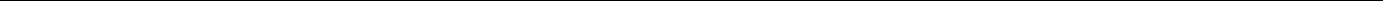 Комп’ютерна верстка Л. Купенко	Підписне	Тираж 26 прим.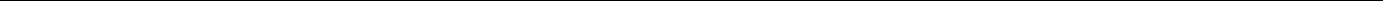 Міністерство освіти і науки УкраїниДержавний департамент інтелектуальної власності, вул. Урицького, 45, м. Київ, МСП, 03680, Україна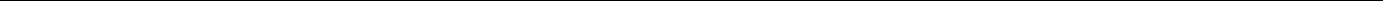 ДП “Український інститут промислової власності”, вул. Глазунова, 1, м. Київ – 42, 01601УКРАЇНА(19) UA(11) 48823(13) U(51) МПК (2009)(51) МПК (2009)B07B 13/04 (2006.01)A01C 1/00МІНІСТЕРСТВО ОСВІТИОПИСвидається підІ НАУКИ УКРАЇНИОПИСвидається підІ НАУКИ УКРАЇНИОПИСвласникаІ НАУКИ УКРАЇНИвідповідальністьвідповідальністьДЕРЖАВНИЙ ДЕПАРТАМЕНТДО ПАТЕНТУпатентуІНТЕЛЕКТУАЛЬНОЇДО ПАТЕНТУпатентуІНТЕЛЕКТУАЛЬНОЇНА КОРИСНУ МОДЕЛЬНА КОРИСНУ МОДЕЛЬНА КОРИСНУ МОДЕЛЬВЛАСНОСТІНА КОРИСНУ МОДЕЛЬНА КОРИСНУ МОДЕЛЬНА КОРИСНУ МОДЕЛЬ12(21) u200908301(21) u200908301(73)  ТАВРІЙСЬКИЙ  ДЕРЖАВНИЙ  АГРОТЕХНО-(22)06.08.2009ЛОГІЧНИЙ УНІВЕРСИТЕТ(24)12.04.2010(57) Спосіб калібрування посівного матеріалу пло-(46)12.04.2010, Бюл.№ 7, 2010 р.дових кісточкових культур, що включає сортування(72)БОНДАРЕНКО  ЛАРИСА  ЮРІЇВНА,  КАРАЄВпосівного матеріалу, який відрізняється тим, щоОЛЕКСАНДР ГНАТОВИЧОЛЕКСАНДР ГНАТОВИЧпосівний  матеріал  розділяють  на  три  фракції  зашириною насіння.(19) UA   (11) 48823   (13) U33488234Насіння плодових кісточкових культур із бун-Насіння плодових кісточкових культур із бун-Насіння плодових кісточкових культур із бун-Насіння плодових кісточкових культур із бун-Застосовуючи запропонований спосіб калібру-Застосовуючи запропонований спосіб калібру-кера повільно подається на перше решето із круг-кера повільно подається на перше решето із круг-кера повільно подається на перше решето із круг-кера повільно подається на перше решето із круг-вання  посівного  матеріалу  плодових  кісточковихвання  посівного  матеріалу  плодових  кісточковихлими отворами так, що товщина шару на решетілими отворами так, що товщина шару на решетілими отворами так, що товщина шару на решетілими отворами так, що товщина шару на решетікультур  отримаємо  фракційний  склад  насіння,культур  отримаємо  фракційний  склад  насіння,дорівнює  одній  товщині  кісточки  для  мигдалю,дорівнює  одній  товщині  кісточки  для  мигдалю,дорівнює  одній  товщині  кісточки  для  мигдалю,дорівнює  одній  товщині  кісточки  для  мигдалю,який виражено у відсотках маси (табл. 1).який виражено у відсотках маси (табл. 1).аличі і абрикоса і двом товщинам - для вишні іаличі і абрикоса і двом товщинам - для вишні іаличі і абрикоса і двом товщинам - для вишні іаличі і абрикоса і двом товщинам - для вишні іПриклад:  Для  отримання  середньої  фракціїПриклад:  Для  отримання  середньої  фракціїчерешні. Самоорієнтуючись середнє за розмірамичерешні. Самоорієнтуючись середнє за розмірамичерешні. Самоорієнтуючись середнє за розмірамичерешні. Самоорієнтуючись середнє за розмірамимигдалю насіння калібрують на установці для ка-мигдалю насіння калібрують на установці для ка-насіння потрапляє в отвори і просипається на дру-насіння потрапляє в отвори і просипається на дру-насіння потрапляє в отвори і просипається на дру-насіння потрапляє в отвори і просипається на дру-лібрування. Певний об'єм насіння розділяють налібрування. Певний об'єм насіння розділяють наге решето, а крупне іде сходом. На другому решетіге решето, а крупне іде сходом. На другому решетіге решето, а крупне іде сходом. На другому решетіге решето, а крупне іде сходом. На другому решетітри фракції за шириною. В результаті отримаємо,три фракції за шириною. В результаті отримаємо,дрібне просипається через отвори, а середнє ідедрібне просипається через отвори, а середнє ідедрібне просипається через отвори, а середнє ідедрібне просипається через отвори, а середнє ідещо  крупна  фракція  складає  17,4%,  середня  -що  крупна  фракція  складає  17,4%,  середня  -сходом з решета. Для збирання отриманих фрак-сходом з решета. Для збирання отриманих фрак-сходом з решета. Для збирання отриманих фрак-сходом з решета. Для збирання отриманих фрак-80,8%, дрібна - 1,3% (табл. 1). Приймаючи до ува-80,8%, дрібна - 1,3% (табл. 1). Приймаючи до ува-цій передбачено лотки, виконані з пластмаси, якіцій передбачено лотки, виконані з пластмаси, якіцій передбачено лотки, виконані з пластмаси, якіцій передбачено лотки, виконані з пластмаси, якіги те, що середня фракція найбільш вирівняна заги те, що середня фракція найбільш вирівняна зазапобігають руйнуванню кістянки. Причому серед-запобігають руйнуванню кістянки. Причому серед-запобігають руйнуванню кістянки. Причому серед-запобігають руйнуванню кістянки. Причому серед-розмірами і масою, її використовуємо для посіву.розмірами і масою, її використовуємо для посіву.ню фракцію використовуємо для посіву.ню фракцію використовуємо для посіву.ню фракцію використовуємо для посіву.ню фракцію використовуємо для посіву.Таблиця 1Фракційний склад насіння плодовихФракційний склад насіння плодовихФракційний склад насіння плодовихкісточкових культур виражений у відсотках масикісточкових культур виражений у відсотках масикісточкових культур виражений у відсотках масиКультураМаса крупної фракції, %Маса середньої фракції, %Маса середньої фракції, %Маса дрібної фракції, %Черешня14,184,82,0Вишня5,980,613,8Алича19,273,98,6Абрикос10,687,63,4Мигдаль17,480,81,3